ESTADO DE SANTA CATARINA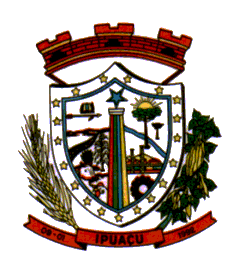 MUNICÍPIO DE IPUAÇUSECRETARIA DE EDUCAÇÃOVAGAS ABERTAS PROCESSO SELETIVO Nº 01/2017 DÉCIMA SÉTIMA CHAMADAESCOLHA 12/03/2018 ÀS 08:30 NA SECRETARIA MUNICIPAL DE EDUCAÇÃOPROFESSOR II - ENSINO FUNDAMENTAL - SÉRIES INICIAISPROFESSOR II – EDUCAÇÃO ESPECIAL (2º professor) Ipuaçu-SC, em 09 de março de 2018.Clori PerozaPrefeita MunicipalLOCALCHMATVESPCRAS - Ipuaçu20xxESCOLALOCALANOCHVESPEEF. Monteiro LobatoIpuaçu2º20x